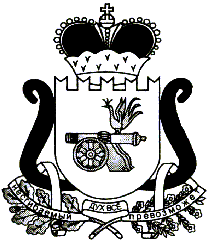 ЕЛЬНИНСКИЙ РАЙОННЫЙ СОВЕТ ДЕПУТАТОВР Е Ш Е Н И Е от 25 августа 2022 года                                                                               №24Об утверждении  перечня  имущества государственной собственности Смоленской области, подлежащего передаче в собственность муниципального образования «Ельнинский район» Смоленской области В соответствии с областным законом от 27.02.2002 № 22-з «О порядке управления и распоряжения государственной собственностью в Смоленской области», Уставом муниципального образования «Ельнинский район» Смоленской области (новая редакция), Положением о порядке управления и распоряжения объектами муниципальной собственности муниципального образования «Ельнинский район» Смоленской области, утвержденного решением Ельнинского районного Совета депутатов от 27.03.2014 № 12 (в редакции решения Ельнинского районного Совета депутатов от 21.02.2018 № 12), Ельнинский районный Совет депутатов  Р Е Ш И Л: Утвердить прилагаемый перечень имущества государственной собственности Смоленской области, подлежащего передаче в собственность муниципального образования «Ельнинский район» Смоленской области, согласно приложению.И.п. председателя Ельнинскогорайонного Совета депутатов                                                         В.Е. РухляПроект                                                                          Разослать:, Исп.     Е.И. Зайцева                                        отд.эк.(4 экз), 4-29-09                                                             «___» ________ 2022 г.                                   Разработчик:А.А. Мелик-Адамян4-24-33«__» _________ 2022 г.Визы:А.Б. Лысенков                                                          «___» ________ 2022 гС.В. Кизунова                                                           «___» ________ 2022 гО.И Новикова                                                           «___» ________ 2022 гПриложение  к решению Ельнинского районного Совета депутатов  от 25.08.2022 №24ПЕРЕЧЕНЬимущества государственной собственности Смоленской области, подлежащего передаче в собственность муниципального  образования «Ельнинский район» Смоленской области№ п/пНаименование товараСерийный номерИнвентарный номерЦена за единицуКоличество, шт.Сумма, руб.1CBR CM 120 Black, мышь проводная, оптическая, USB, 1000 dpi, 3 кнопки и колесо прокруткиМатериальные запасы-116,00161856,00